О внесении изменений в постановление администрации Арсеньевского городского округа от 25 августа 2014 года № 762-па «Об утверждении административного регламента предоставления администрацией Арсеньевского городского округа муниципальной услуги «Перевод жилого помещения в нежилое помещение или нежилого помещения в жилое помещение»В целях приведения нормативно-правовых актов администрации Арсеньевского городского округа в соответствие с действующим законодательством, повышения качества и доступности муниципальной услуги по переводу жилого помещения в нежилое помещение или нежилого помещения в жилое помещение, в соответствии с Жилищным кодексом Российской Федерации, Федеральными законами от 06 октября 2003 года № 131-ФЗ «Об общих принципах организации местного самоуправления в Российской Федерации», от 27 июля 2010 года № 210-ФЗ «Об организации предоставления государственных и муниципальных услуг», от 29 мая 2019 года                    № 116-ФЗ «О внесении изменений в Жилищный кодекс Российской Федерации», постановлением администрации Арсеньевского городского округа от 03 ноября           2011 года № 766-па «О порядке разработки и утверждения административных регламентов муниципальных услуг, оказываемых на территории Арсеньевского городского округа», руководствуясь Уставом Арсеньевского городского округа, администрация Арсеньевского городского округаПОСТАНОВЛЯЕТ:1. Внести в административный регламент предоставления администрацией Арсеньевского городского округа муниципальной услуги «Перевод жилого помещения в нежилое помещение или нежилого помещения в жилое помещение», утвержденный постановлением администрации Арсеньевского городского округа от 25 августа        2014 года № 762-па (в редакции постановлений администрации Арсеньевского городского округа от 10 октября 2014 года № 917-па, от 15 июля 2015 года № 560-па, от 18 сентября 2015 года № 705-па, от 09 октября 2015 года № 752-па, от 14 марта      2016 года № 169-па, от 19 октября 2016 года № 830-па, от 27 июля 2017 года № 478-па, от 25 января 2018 года № 48-па, от 27 июля 2018 года № 476-па, от 01 февраля              2019 года № 60-па) (далее – административный регламент), следующие изменения:1.1. Дополнить подпункт 2.6.1 пункта 2.6 раздела 2 административного регламента позициями «д», «е» следующего содержания:«д) протокол общего собрания собственников помещений в многоквартирном доме, содержащий решение об их согласии на перевод жилого помещения в нежилое помещение.Общее собрание собственников помещений в многоквартирном доме, проводимое по вопросу перевода жилого помещения в нежилое помещение, правомочно (имеет кворум):1) при наличии в многоквартирном доме более одного подъезда в случае, если в общем собрании собственников помещений в многоквартирном доме приняли участие собственники помещений в данном многоквартирном доме или их представители, обладающие более чем пятьюдесятью процентами голосов от общего числа голосов собственников помещений в данном многоквартирном доме, в том числе собственники помещений в многоквартирном доме, в подъезде которого расположено переводимое помещение, обладающие более чем двумя третями голосов от общего числа голосов таких собственников;2) при наличии в многоквартирном доме одного подъезда в случае, если в общем собрании собственников помещений в многоквартирном доме приняли участие собственники помещений в данном многоквартирном доме или их представители, обладающие более чем двумя третями голосов от общего числа голосов собственников помещений в данном многоквартирном доме.е) согласие каждого собственника всех помещений, примыкающих к переводимому помещению, на перевод жилого помещения в нежилое помещение.Примыкающими к переводимому помещению признаются помещения, имеющие общую с переводимым помещением стену или расположенные непосредственно над или под переводимым помещением. Согласие каждого собственника всех помещений, примыкающих к переводимому помещению, на перевод жилого помещения в нежилое помещение оформляется собственником помещения, примыкающего к переводимому помещению, в письменной произвольной форме, позволяющей определить его волеизъявление. В этом согласии указываются фамилия, имя, отчество (при наличии) собственника помещения, примыкающего к переводимому помещению, полное наименование и основной государственный регистрационный номер юридического лица – собственника помещения, примыкающего к переводимому помещению, паспортные данные собственника указанного помещения, номер принадлежащего собственнику указанного помещения, реквизиты документов, подтверждающих право собственности на указанное помещение.».1.2. Дополнить подпункт 3.1.5 пункта 3.1 раздела 3 административного регламента абзацем двенадцатым следующего содержания:«В помещение после его перевода из жилого помещения в нежилое помещение должна быть исключена возможность доступа с использованием помещений, обеспечивающих доступ к жилым помещениям.».1.3. Считать абзац двенадцатый подпункта 3.1.5 пункта 3.1 раздела                                      3 административного регламента абзацем тринадцатым.2. Организационному управлению администрации Арсеньевского городского округа (Абрамова) обеспечить официальное опубликование и размещение на официальном сайте администрации Арсеньевского городского округа настоящего постановления.3. Настоящее постановление вступает в силу после его официального опубликования.Врио Главы городского округа                                                                                                В.С.Пивень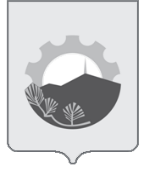 АДМИНИСТРАЦИЯ АРСЕНЬЕВСКОГО ГОРОДСКОГО ОКРУГА П О С Т А Н О В Л Е Н И Е29 июля 2019 г.г.Арсеньев№542-па